13-SEQUÊNCIA DE ARTE 17/05/21/05/2021 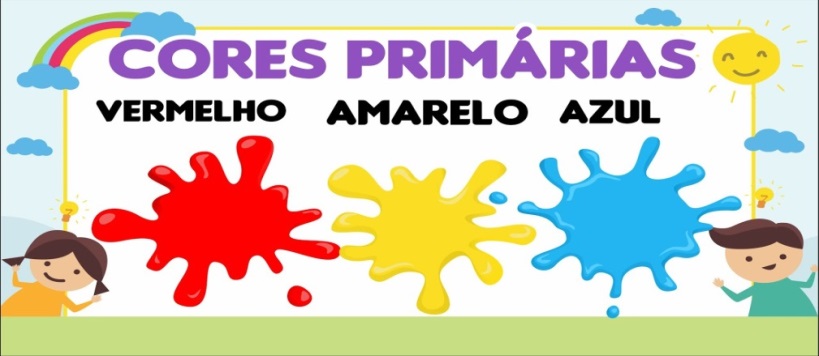 DANDO SEQUÊNCIA AS AULAS DE ARTE SOBRE AS EMOÇÕES NESTA AULA VAMOS TRABALHAR AS CORES PRIMARIAS PARA DEIXAR NOSSOS MONSTRINHOS COLORIDOS.SIGNIFICADOS DAS CORES PRIMARIAS.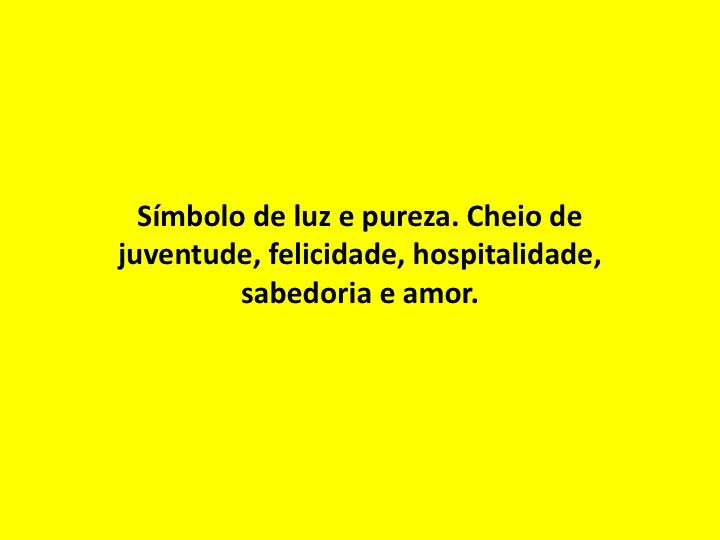 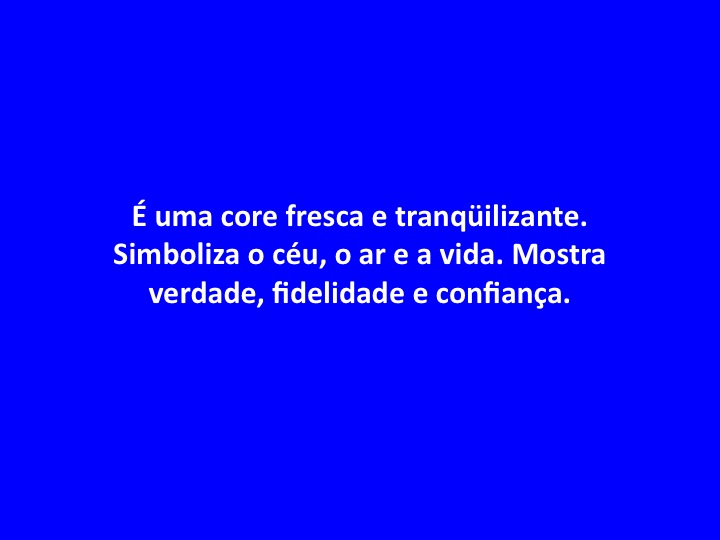 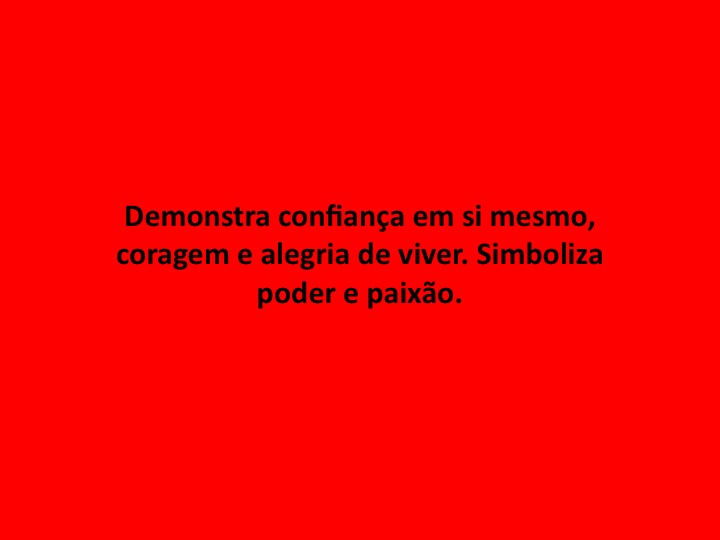 ATIVIDADE: PINTE UM MONSTRINHO DE CADA COR SOMENTE COM AS CORES PRIMARIAS PARA COLORIR. QUAIS SÃO AS CORES: VERMELHO, AMARELO E AZUL.REGISTRAR A ATIVIDADE MANDAR POR FOTO NO PARTICULAR OU LEVAR ATÉ A ESCOLA PARA AVALIAÇÃO.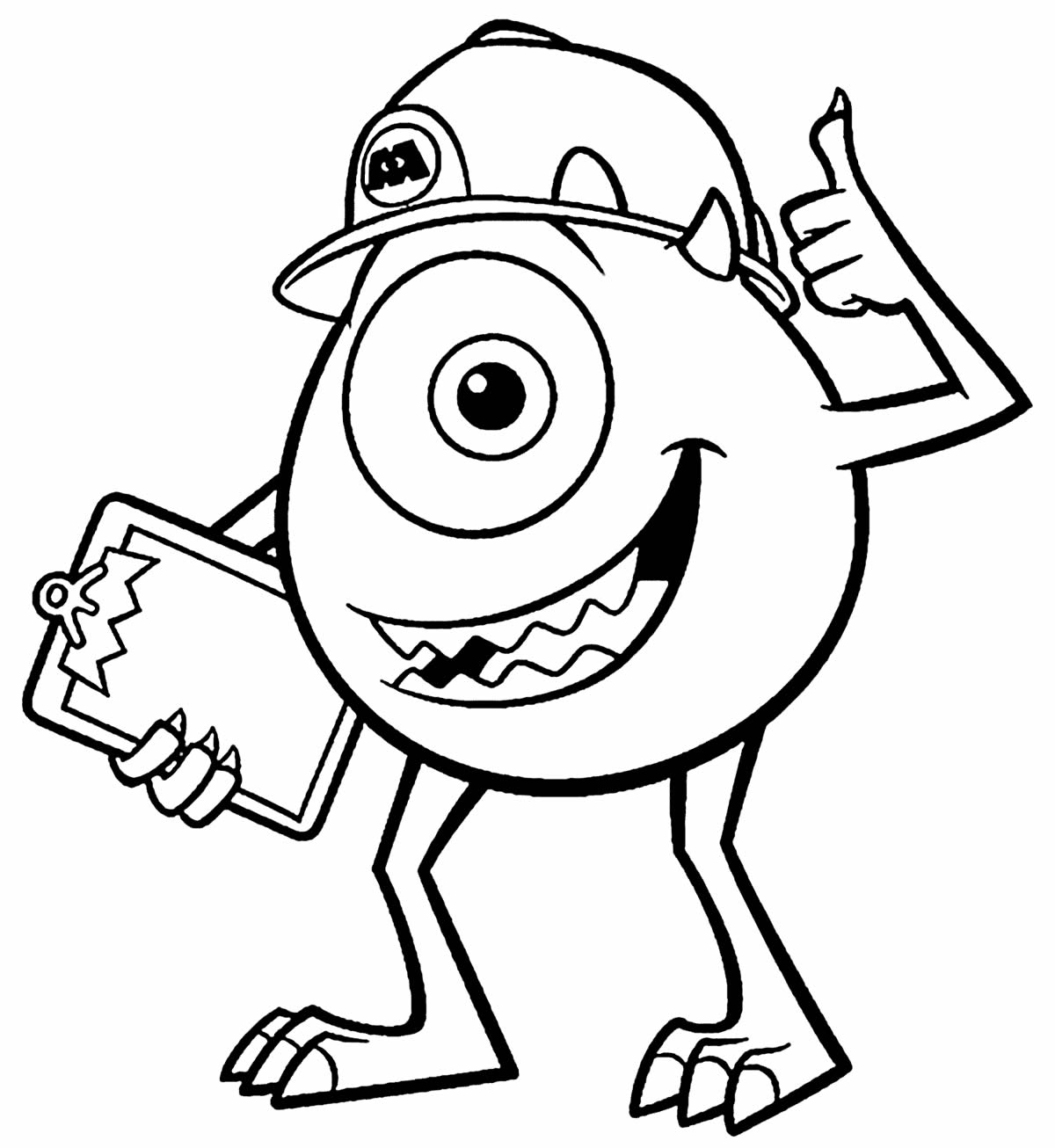 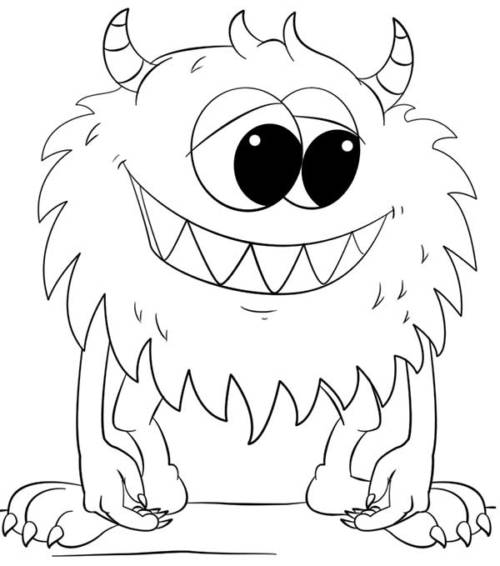 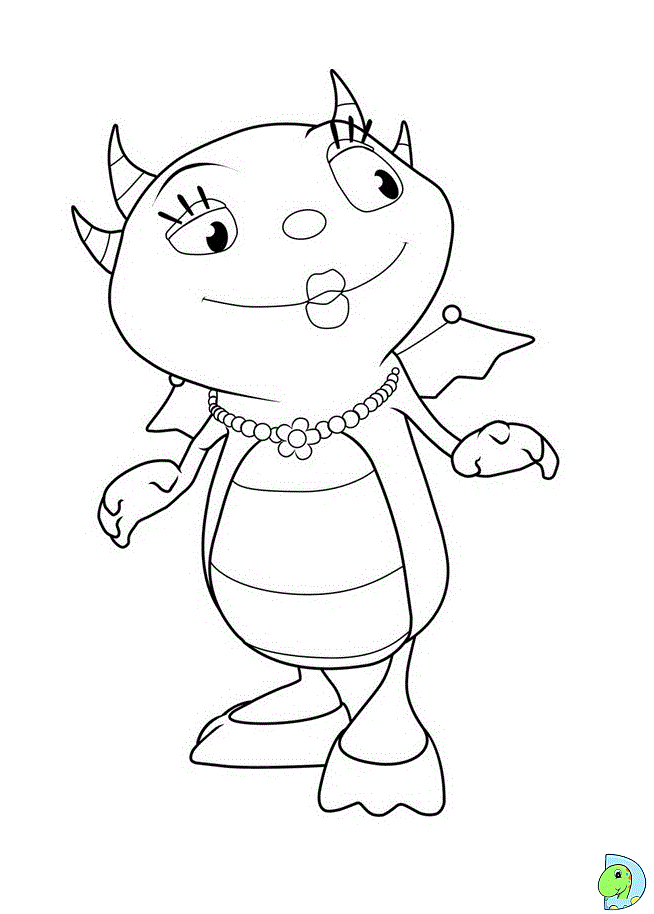 ESCOLA MUNICIPAL DE EDUCAÇÃO BÁSICA ALFREDO GOMES.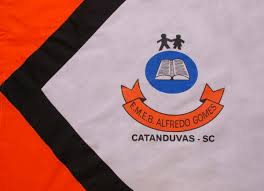 DIRETORA: IVANIA NORA  ASSESSORA TÉCNICA PEDAGÓGICA: SIMONE CARLASSESSORA TÉCNICA ADMINISTRATIVA: TANIA NUNES PROFESSORA: MARLI MONTEIRO DE FREITAALUNO: ------------------------------------------------------------------------------------------------TURMA: 1-ANO 2-ANO  E  3- ANO 